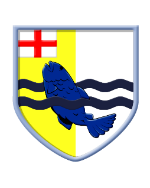 St Anthony’s Catholic Primary SchoolCatch-Up Funding 2020/21Amount allocated: £12,800In order to ensure best value and provision for as many children as possible the money has been allocated to pay for two additional teaching assistants for one year. The school has topped up the government funding to fund this. Plan of support Due to the national lockdown in January of 2021 additional teaching assistants have remained in class bubbles. They provide additional support for targeted pupils. This may be a differentiated live phonics session in Key Stage 1 or support with completing tasks on line after live teaching sessions.This plan will be reviewed when all children return to school.AutumnSpringSummerAdditional Teaching Assistant allocated in Year 1 to provide support with phonics and basic maths skills.Identified groups in Years 1 and 2 to receive additional support 3 x per week from teaching assistant.Assessment data used to identify groups and individuals in Years 1 and 2 who require additional support.Additional Teaching Assistant allocated in Upper Key Stage 2 to provide additional small group lessons and individual support.Identified groups in Years 3, 4, 5 and 6 to receive additional support 2 x per week from teaching assistant.Assessment data used to identify groups and individuals in Years 3, 4, 5 and 6 who require additional support.